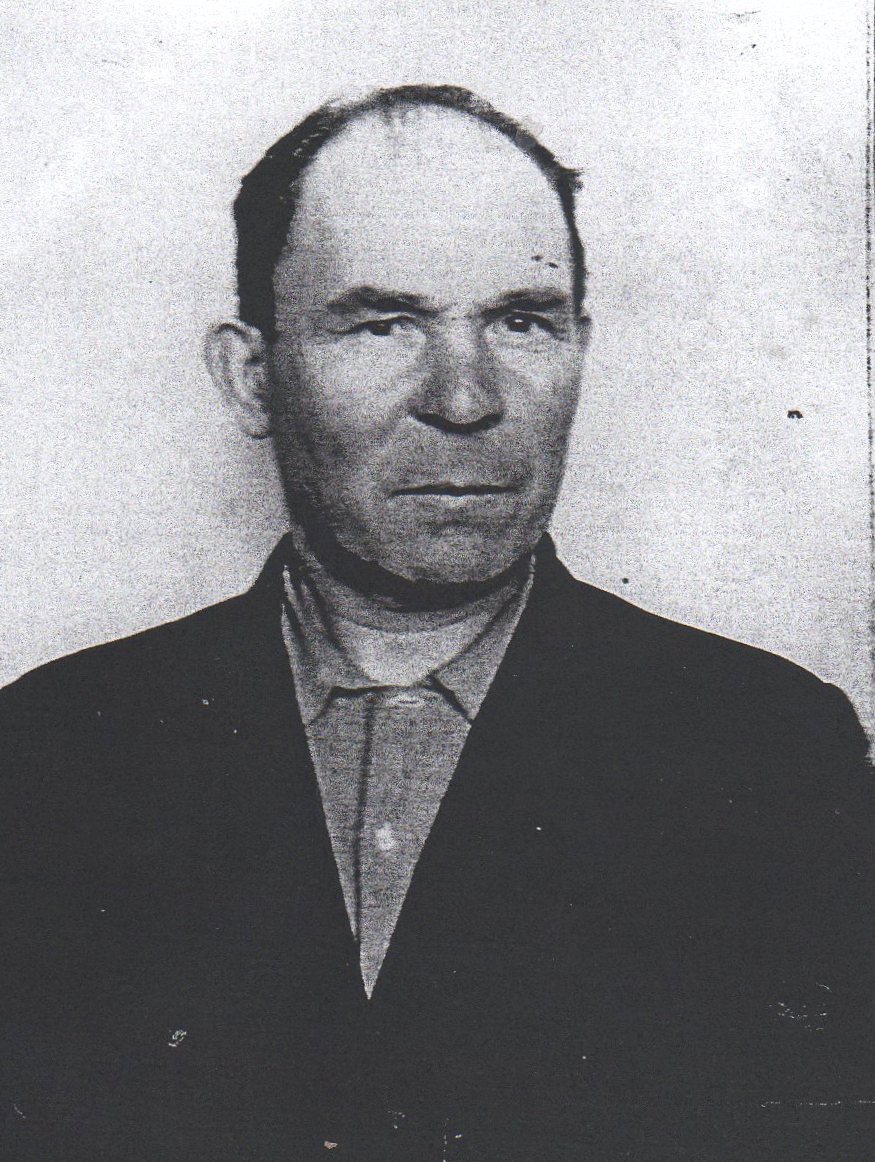 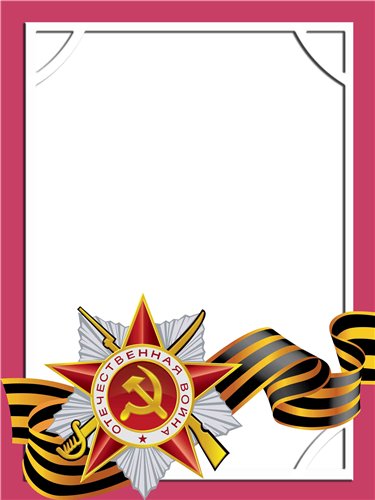                                                                                                                                  Чуваткин                                          Виктор                                          Львович                                                     Ветеран войны и труда.        Родился в 1916 г., п. Атиг, русский, чл. КПСС.         Участвовал в боях в составе 287 минометного полка-командир отделения шоферов – С Е Р Ж А Н Т . Второй Прибалтийский фронт.          Награжден медалями «За Отвагу», «За Взятие Кенигсберга», «За победу над Германией», «Ветеран труда»  и другие четыре медали.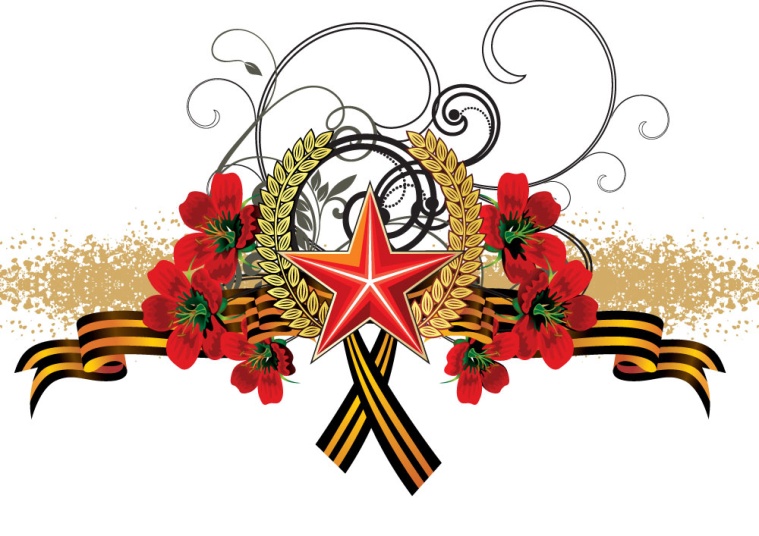 